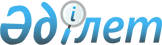 О районном бюджете Талгарского района на 2016-2018 годы
					
			Утративший силу
			
			
		
					Решение Талгарского районного маслихата Алматинской области от 22 декабря 2015 года № 51-292. Зарегистрировано Департаментом юстиции Алматинской области 29 декабря 2015 года № 3646. Утратило силу решением Талгарского районного маслихата Алматинской области от 09 июня 2017 года № 15-88
      Сноска. Утратило силу решением Талгарского районного маслихата Алматинской области от 09.06.2017 № 15-88 (вводится в действие по истечении десяти календарных дней после дня его первого официального опубликования).

      В соответствии с пунктом 2 статьи 9 Бюджетного кодекса Республики Казахстан от 4 декабря 2008 года и подпунктом 1) пункта 1 статьи 6 Закона Республики Казахстан от 23 января 2001 года "О местном государственном управлении и самоуправлении" в Республике Казахстан Талгарский районный маслихат РЕШИЛ:

      Утвердить районный бюджет на 2016-2018 годы, согласно приложениям 1, 2 и 3 соответственно, в том числе на 2016 год в следующих объемах:

      1) доходы 15 497 121 тысяч тенге, в том числе: 

      налоговые поступления 2 599 135 тысяч тенге;

      неналоговые поступления 263 096 тысяч тенге;

      поступления от продажи основного капитала 757 489 тысяч тенге;

      поступления трансфертов 11 877 401 тысяч тенге, в том числе:

      целевые текущие трансферты 5 931 863 тысяч тенге;

      целевые трансферты на развитие 3 939 189 тысяч тенге;

      субвенции 2 006 349 тысяч тенге;

      2) затраты 15 542 641 тысяч тенге;

      3) чистое бюджетное кредитование 564 184 тысяч тенге, в том числе:

      бюджетные кредиты 574 933 тысяч тенге;

      погашение бюджетных кредитов 10 749 тысяч тенге;

      4) сальдо по операциям с финансовыми активами 5 910 тысяч тенге;

      5) дефицит (профицит) бюджета – 615 614 тысяч тенге;

      6) финансирование дефицита (использование профицита) бюджета 615 614 тысяч тенге.

      Сноска. Пункт 1 в редакции решения Талгарского районного маслихата Алматинской области от 28.10.2016 № 8-46 (вводится в действие с 01.01.2016).

      2. Утвердить резерв местного исполнительного органа на 2016 год в сумме 10832 тысяч тенге.

      3. Учесть, что в районном бюджете на 2016 год предусмотрены трансферты органом местного самоуправления в сумме 138758 тысяч тенге, согласно приложению 4.

      4. Установить перечень районных бюджетных программ, не подлежащих секвестру в процессе исполнения районного бюджета на 2016 год, согласно приложению 5. 

      5. Возложить на руководителя государственного учреждения "Талгарский районный отдел экономики и бюджетного планирования" (по согласованию А. М. Кисибаева) опубликование настоящего решения после государственной регистрации в органах юстиции в официальных и периодических печатных изданиях, а также на интернет-ресурсе, определяемом Правительством Республики Казахстан, и на интернет-ресурсе районного маслихата.

      6. Контроль за исполнением настоящего решения возложить на постоянную комиссию районного маслихата "По вопросам социально-экономического развития, тарифной политики, развития малого и среднего предпринимательства и бюджета". 

      7. Настоящее решение вводится в действие с 1 января 2016 года. Бюджет Талгарского района на 2016 год
      Сноска. Приложение 1 в редакции решения Талгарского районного маслихата Алматинской области от 28.10.2016 № 8-46 (вводится в действие с 01.01.2016). Бюджет Талгарского района на 2017 год Бюджет Талгарского района на 2018 год Распределение трансфертов органом местного самоуправления Перечень местных бюджетных программ не подлежащих секвестру в процессе исполнения районного (городского) бюджета на 2016-2018 годы
					© 2012. РГП на ПХВ «Институт законодательства и правовой информации Республики Казахстан» Министерства юстиции Республики Казахстан
				
      Председатель сессии Талгарского 

      районного маслихата

А. Уали

      Секретарь Талгарского

      районного маслихата

Д. Тебериков
Приложение 1 утвержденное решением Талгарского районного маслихата от 22 декабря 2015 года № 51-292 "О районном бюджете Талгарского района на 2016-2018 годы"
Категория
Категория
Категория
Сумма (тысяч тенге)
Класс
Класс
Сумма (тысяч тенге)
Подкласс
Подкласс
Сумма (тысяч тенге)
Наименование
Сумма (тысяч тенге)
1. Доходы
15497121
1
Налоговые поступления
2599135
1
01
Подоходный налог
550710
2
Индивидуальный подоходный налог
550710
04
Hалоги на собственность
1598602
1
Hалоги на имущество
1068209
3
Земельный налог
85810
4
Hалог на транспортные средства
441224
5
Единый земельный налог
3359
05
Внутренние налоги на товары, работы и услуги
344569
2
Акцизы
187412
3
Поступления за использование природных и других ресурсов
7288
4
Сборы за ведение предпринимательской и профессиональной деятельности
146081
5
Налог на игорный бизнес
3788
08
Обязательные платежи, взимаемые за совершение юридически значимых действий и (или) выдачу документов уполномоченными на то государственными органами или должностными лицами
105254
1
Государственная пошлина
105254
2
Неналоговые поступления
263096
01
Доходы от государственной собственности
1758
5
Доходы от аренды  имущества, находящегося в государственной собственности
1758
04
Поступления дебиторской, депонентской задолженности государственных учреждений, финансируемых из республиканского бюджета
14400
06
Прочие неналоговые поступления
246938
1
Прочие неналоговые поступления
246938
3
Поступления от продажи основного капитала
757489
03
Продажа земли и нематериальных активов
757489
1
Продажа земли
757489
4
Поступления  трансфертов
11877401
02
Трансферты из вышестоящих органов государственного управления
11877401
2
Трансферты из областного бюджета
11877401
Функциональная группа
Функциональная группа
Функциональная группа
Функциональная группа
Функциональная группа
Сумма (тысяч тенге)
Функциональная подгруппа
Функциональная подгруппа
Функциональная подгруппа
Функциональная подгруппа
Сумма (тысяч тенге)
Администратор бюджетных программ
Администратор бюджетных программ
Администратор бюджетных программ
Сумма (тысяч тенге)
Программа
Программа
Сумма (тысяч тенге)
Наименование
Сумма (тысяч тенге)
2. Затраты
15542641
01
Государственные услуги общего характера
407756
1
Представительные, исполнительные и другие органы, выполняющие общие функции государственного управления
373387
112
Аппарат маслихата района (города областного значения)
18453
001
Услуги по обеспечению деятельности маслихата района (города областного значения)
18453
122
Аппарат акима района (города областного значения)
98101
001
Услуги по обеспечению деятельности акима района (города областного значения)
95736
003
Капитальные расходы государственного органа
2365
106
Проведение мероприятий за счет чрезвычайного резерва местного исполнительного органа для ликвидации чрезвычайных ситуаций социального, природного и техногенного характера
0
123
Аппарат акима района в городе, города районного значения, поселка, села, сельского округа
256833
001
Услуги по обеспечению деятельности акима района в городе, города районного значения, поселка, села, сельского округа
256833
2
Финансовая деятельность
16546
452
Отдел финансов района (города областного значения)
16546
001
Услуги по реализации государственной политики в области исполнения бюджета и управления коммунальной собственностью района (города областного значения)
13502
003
Проведение оценки имущества в целях налогообложения
2540
010
Приватизация, управление коммунальным имуществом, постприватизационная деятельность и регулирование споров, связанных с этим
504
5
Планирование и статистическая деятельность
17823
453
Отдел экономики и бюджетного планирования района (города областного значения)
17823
001
Услуги по реализации государственной политики в области формирования и развития экономической политики, системы государственного планирования
17423
004
Капитальные расходы государственного органа
400
02
Оборона
33599
1
Военные нужды
2525
122
Аппарат акима района (города областного значения)
2525
005
Мероприятия в рамках исполнения всеобщей воинской обязанности
2525
2
Организация работы по чрезвычайным ситуациям
31074
122
Аппарат акима района (города областного значения)
31074
006
Предупреждение и ликвидация чрезвычайных ситуаций масштаба района (города областного значения)
30325
007
Мероприятия по профилактике и тушению степных пожаров районного (городского) масштаба, а также пожаров в населенных пунктах, в которых не созданы органы государственной противопожарной службы
749
03
Общественный порядок, безопасность, правовая, судебная, уголовно-исполнительная деятельность
2347
9
Прочие услуги в области общественного порядка и безопасности
2347
485
Отдел пассажирского транспорта и автомобильных дорог района (города областного значения)
2347
021
Обеспечение безопасности дорожного движения в населенных пунктах
2347
04
Образование
13016474
1
Дошкольное воспитание и обучение
1366591
464
Отдел образования района (города областного значения)
1364027
009
Обеспечение деятельности организаций дошкольного воспитания и обучения
554012
040
Реализация государственного образовательного заказа в дошкольных организациях образования
810015
467
Отдел строительства района (города областного значения)
2564
037
Строительство и реконструкция объектов дошкольного воспитания и обучения
2564
2
Начальное, основное среднее и общее среднее образование
10643258
464
Отдел образования района (города областного значения)
7148361
003
Общеобразовательное обучение
7025419
006
Дополнительное образование для детей
122942
465
Отдел физической культуры и спорта района (города областного значения)
105082
017
Дополнительное образование для детей и юношества по спорту
105082
467
Отдел строительства района (города областного значения)
3389815
024
Строительство и реконструкция объектов начального, основного среднего и общего среднего образования
3389815
032
За счет целевого трансферта из Национального фонда Республики Казахстан";
0
4
Техническое и профессиональное, послесреднее образование
34249
464
Отдел образования района (города областного значения)
34249
018
Организация профессионального обучения
34249
9
Прочие услуги в области образования
972376
464
Отдел образования района (города областного значения)
972376
001
Услуги по реализации государственной политики на местном уровне в области образования 
13546
004
Информатизация системы образования в государственных учреждениях образования района (города областного значения)
28650
005
Приобретение и доставка учебников, учебно-методических комплексов для государственных учреждений образования района (города областного значения)
293662
015
Ежемесячные выплаты денежных средств опекунам (попечителям) на содержание ребенка-сироты (детей-сирот), и ребенка (детей), оставшегося без попечения родителей
51472
067
Капитальные расходы подведомственных государственных учреждений и организаций
585046
06
Социальная помощь и социальное обеспечение
320436
1
Социальное обеспечение
34636
451
Отдел занятости и социальных программ района (города областного значения)
31630
005
Государственная адресная социальная помощь
4350
016
Государственные пособия на детей до 18 лет
27280
464
Отдел образования района (города областного значения)
3006
030
Содержание ребенка (детей), переданного патронатным воспитателям
3006
2
Социальная помощь
250575
451
Отдел занятости и социальных программ района (города областного значения)
250575
002
Программа занятости
57326
004
Оказание социальной помощи на приобретение топлива специалистам здравоохранения, образования, социального обеспечения, культуры, спорта и ветеринарии в сельской местности в соответствии с законодательством Республики Казахстан
28329
006
Оказание жилищной помощи
12496
007
Социальная помощь отдельным категориям нуждающихся граждан по решениям местных представительных органов
18546
010
Материальное обеспечение детей-инвалидов, воспитывающихся и обучающихся на дому
4124
014
Оказание социальной помощи нуждающимся гражданам на дому
39844
017
Обеспечение нуждающихся инвалидов обязательными гигиеническими средствами и предоставление услуг специалистами жестового языка, индивидуальными помощниками в соответствии с индивидуальной программой реабилитации инвалида
89910
9
Прочие услуги в области социальной помощи и социального обеспечения
35225
451
Отдел занятости и социальных программ района (города областного значения)
35225
001
Услуги по реализации государственной политики на местном уровне в области обеспечения занятости и реализации социальных программ для населения
30527
011
Оплата услуг по зачислению, выплате и доставке пособий и других социальных выплат
1658
050
Реализация Плана мероприятий по обеспечению прав и улучшению качества жизни инвалидов
3040
107
Проведение мероприятий за счет резерва местного исполнительного органа на неотложные затраты
0
07
Жилищно-коммунальное хозяйство
680382
1
Жилищное хозяйство
247760
463
Отдел земельных отношений района (города областного значения)
4479
016
Изъятие земельных участков для государственных нужд 
4479
464
Отдел образования района (города областного значения)
36107
026
"Ремонт объектов в рамках развития городов и сельских населенных пунктов по Дорожной карте занятости 2020" 
36107
467
Отдел строительства района (города областного значения)
132479
003
Проектирование и (или) строительство, реконструкция жилья коммунального жилищного фонда
87486
004
Проектирование, развитие и (или) обустройство инженерно-коммуникационной инфраструктуры
44993
485
Отдел пассажирского транспорта и автомобильных дорог района (города областного значения)
56668
004
Ремонт и благоустройство объектов в рамках развития городов и сельских населенных пунктов по Дорожной карте занятости 2020
56668
487
Отдел жилищно-коммунального хозяйства и жилищной инспекции района (города областного значения)
18027
001
Услуги по реализации государственной политики на местном уровне в области жилищно-коммунального хозяйства и жилищного фонда
11343
041
Ремонт и благоустройство объектов в рамках развития городов и сельских населенных пунктов по Дорожной карте занятости 2020
6684
2
Коммунальное хозяйство
414921
487
Отдел жилищно-коммунального хозяйства и жилищной инспекции района (города областного значения)
414921
016
Функционирование системы водоснабжения и водоотведения
6500
028
Развитие коммунального хозяйства
14117
029
Развитие системы водоснабжения и водоотведения
3000
058
Развитие системы водоснабжения и водоотведения в сельских населенных пунктах
391304
3
Благоустройство населенных пунктов
17701
123
Аппарат акима района в городе, города районного значения, поселка, села, сельского округа
17701
008
Освещение улиц в населенных пунктах
17701
08
Культура, спорт, туризм и информационное пространство
145312
1
Деятельность в области культуры
52324
455
Отдел культуры и развития языков района (города областного значения)
36668
003
Поддержка культурно-досуговой работы на местном уровне
36668
467
Отдел строительства района (города областного значения)
15656
011
Развитие объектов культуры
15656
2
Спорт
11712
465
Отдел физической культуры и спорта района (города областного значения)
11712
001
Услуги по реализации государственной политики на местном уровне в сфере физической культуры и спорта
7113
006
Проведение спортивных соревнований на районном (города областного значения) уровне
265
007
Подготовка и участие членов сборных команд района (города областного значения) по различным видам спорта на областных спортивных соревнованиях
4334
3
Информационное пространство
47821
455
Отдел культуры и развития языков района (города областного значения)
29499
006
Функционирование районных (городских) библиотек
28718
007
Развитие государственного языка и других языков народа Казахстана
781
456
Отдел внутренней политики района (города областного значения)
18322
002
Услуги по проведению государственной информационной политики
18322
9
Прочие услуги по организации культуры, спорта, туризма и информационного пространства
33455
455
Отдел культуры и развития языков района (города областного значения)
9390
001
Услуги по реализации государственной политики на местном уровне в области развития языков и культуры
6990
032
Капитальные расходы подведомственных государственных учреждений и организаций
2400
456
Отдел внутренней политики района (города областного значения)
24065
001
Услуги по реализации государственной политики на местном уровне в области информации, укрепления государственности и формирования социального оптимизма граждан
24065
10
Сельское, водное, лесное, рыбное хозяйство, особо охраняемые природные территории, охрана окружающей среды и животного мира, земельные отношения
211881
1
Сельское хозяйство
93677
453
Отдел экономики и бюджетного планирования района (города областного значения)
12877
099
Реализация мер по оказанию социальной поддержки специалистов
12877
462
Отдел сельского хозяйства района (города областного значения)
45868
001
Услуги по реализации государственной политики на местном уровне в сфере сельского хозяйства
45868
473
Отдел ветеринарии района (города областного значения)
34932
001
Услуги по реализации государственной политики на местном уровне в сфере ветеринарии
16151
006
Организация санитарного убоя больных животных
2500
007
Организация отлова и уничтожения бродячих собак и кошек
5000
008
Возмещение владельцам стоимости изымаемых и уничтожаемых больных животных, продуктов и сырья животного происхождения
7839
009
Проведение ветеринарных мероприятий по энзоотическим болезням животных
322
010
Проведение мероприятий по идентификации сельскохозяйственных животных
3120
6
Земельные отношения
34765
463
Отдел земельных отношений района (города областного значения)
34765
001
Услуги по реализации государственной политики в области регулирования земельных отношений на территории района (города областного значения)
9581
006
Землеустройство, проводимое при установлении границ районов, городов областного значения, районного значения, сельских округов, поселков, сел
25184
9
Прочие услуги в области сельского, водного, лесного, рыбного хозяйства, охраны окружающей среды и земельных отношений
83439
473
Отдел ветеринарии района (города областного значения)
83439
011
Проведение противоэпизоотических мероприятий
83439
11
Промышленность, архитектурная, градостроительная и строительная деятельность
18986
2
Архитектурная, градостроительная и строительная деятельность
18986
467
Отдел строительства района (города областного значения)
11132
001
Услуги по реализации государственной политики на местном уровне в области строительства
11132
468
Отдел архитектуры и градостроительства района (города областного значения)
7854
001
Услуги по реализации государственной политики в области архитектуры и градостроительства на местном уровне 
7854
12
Транспорт и коммуникации
414104
1
Автомобильный транспорт
406349
485
Отдел пассажирского транспорта и автомобильных дорог района (города областного значения)
406349
023
Обеспечение функционирования автомобильных дорог
406349
9
Прочие услуги в сфере транспорта и коммуникаций
7755
485
Отдел пассажирского транспорта и автомобильных дорог района (города областного значения)
7755
001
Услуги по реализации государственной политики на местном уровне в области пассажирского транспорта и автомобильных дорог 
7755
13
Прочие
147596
3
Поддержка предпринимательской деятельности и защита конкуренции
11999
469
Отдел предпринимательства района (города областного значения)
11999
001
Услуги по реализации государственной политики на местном уровне в области развития предпринимательства
9999
003
Поддержка предпринимательской деятельности
2000
9
Прочие
135597
123
Аппарат акима района в городе, города районного значения, поселка, села, сельского округа
112402
040
Реализация мер по содействию экономическому развитию регионов в рамках Программы "Развитие регионов"
112402
452
Отдел финансов района (города областного значения)
23195
012
Резерв местного исполнительного органа района (города областного значения) 
23195
14
Обслуживание долга
48
1
Обслуживание долга
48
452
Отдел финансов района (города областного значения)
48
013
Обслуживание долга местных исполнительных органов по выплате вознаграждений и иных платежей по займам из областного бюджета
48
15
Трансферты
143720
1
Трансферты
143720
452
Отдел финансов района (города областного значения)
143720
006
Возврат неиспользованных (недоиспользованных) целевых трансфертов
4962
051
Трансферты органам местного самоуправления
138758
3. Чистое бюджетное кредитование
564184
Бюджетные кредиты 
574933
07
Жилищно-коммунальное хозяйство
517839
1
Жилищное хозяйство
517839
487
Отдел жилищно-коммунального хозяйства и жилищной инспекции района (города областного значения)
517839
053
Кредитование участников на реконструкцию и строительство систем тепло-, водоснабжения и водоотведения
517839
10
Сельское, водное, лесное, рыбное хозяйство, особо охраняемые природные территории, охрана окружающей среды и животного мира, земельные отношения
57094
1
Сельское хозяйство
57094
453
Отдел экономики и бюджетного планирования района (города областного значения)
57094
006
Бюджетные кредиты для реализации мер социальной поддержки специалистов
57094
4.Сальдо по операциям с финансовыми активами
0
13
Прочие
5910
9
Прочие
5910
456
Отдел внутренней политики района (города областного значения)
5910
065
Формирование или увеличение уставного капитала юридических лиц
5910
16
Погашение займов
10749
1
Погашение займов
10749
452
Отдел финансов района (города областного значения)
10749
008
Погашение долга местного исполнительного органа перед вышестоящим бюджетом
10749
Категория
Категория
Категория
Категория
Категория
Сумма (тысяч тенге)
Класс 
Класс 
Класс 
Класс 
Сумма (тысяч тенге)
Подкласс
Подкласс
Подкласс
Сумма (тысяч тенге)
Наименование
Наименование
Наименование
Сумма (тысяч тенге)
Погашение бюджетных кредитов
10749
5
Погашение бюджетных кредитов
10749
01
Погашение бюджетных кредитов
10749
1
Погашение бюджетных кредитов, выданных из государственного бюджета
10749
5. Дефицит (профицит) бюджета
-615614
6. Финансирование дефицита (использование профицита) бюджета
615614
7
Поступление займов
574933
01
Внутренние государственные займы
574933
2
Договоры займа
574933
8
Используемые остатки бюджетных средств
51430
01
Остатки бюджетных средств
51430
1
Свободные остатки бюджетных средств
51430Приложение 2 утвержденное решением Талгарского районного маслихата от 22 декабря 2015 года № 51-292 "О бюджете Талгарского района на 2016-2018 годы"
Категория
Категория
Категория
Категория
Сумма (тысяч тенге)
Класс
Класс
Класс
Сумма (тысяч тенге)
Подкласс
Подкласс
Сумма (тысяч тенге)
Наименование
Сумма (тысяч тенге)
I. Доходы
12600113
1
Налоговые поступление
2662346
1
01
Подоходный налог
775706
2
Индивидуальный подоходный налог
775706
04
Hалоги на собственность
1544817
1
Hалоги на имущество
1094756
3
Земельный налог
57400
4
Hалог на транспортные средства
387968
5
Единый земельный налог
4693
05
Внутренние налоги на товары, работы и услуги
255390
2
Акцизы
127110
3
Поступления за использование природных и других ресурсов
7400
4
Сборы за ведение предпринимательской и профессиональной деятельности
115786
5
Налог на игорный бизнес
5094
07
Прочие налоги
3250
7
1
Прочие налоги
3250
08
Обязательные платежи, взимаемые за совершение юридически значимых действий и (или) выдачу документов уполномоченными на то государственными органами или должностными лицами
83183
1
Государственная пошлина
83183
2
Неналоговые поступления
19013
01
Доходы от государственной собственности
11115
5
Доходы от аренды имущества, находящегося в государственной собственности
11115
06
Прочие неналоговые поступления
7898
1
Прочие неналоговые поступления
7898
3
Поступления от продажи основного капитала
542371
03
Продажа земли и нематериальных активов
542371
1
Продажа земли
542371
4
Поступления трансфертов
9376383
02
Трансферты из вышестоящих органов государственного управления
9376383
2
Трансферты из областного бюджета
9376383
Функциональная группа
Функциональная группа
Функциональная группа
Функциональная группа
Функциональная группа
Функциональная группа
Сумма (тысяч тенге)
Функциональная подгруппа
Функциональная подгруппа
Функциональная подгруппа
Функциональная подгруппа
Функциональная подгруппа
Сумма (тысяч тенге)
Администратор бюджетных программ
Администратор бюджетных программ
Администратор бюджетных программ
Администратор бюджетных программ
Сумма (тысяч тенге)
Программа
Программа
Программа
Сумма (тысяч тенге)
Подпрограмма
Подпрограмма
Сумма (тысяч тенге)
Наименование
Сумма (тысяч тенге)
II. Затраты
12791825
01
Государственные услуги общего характера
400059
1
Представительные, исполнительные и другие органы, выполняющие общие функции государственного управления
367278
112
Аппарат маслихата района (города областного значения)
19134
001
Услуги по обеспечению деятельности маслихата района (города областного значения)
19134
122
Аппарат акима района (города областного значения)
90469
001
Услуги по обеспечению деятельности акима района (города областного значения)
90469
123
Аппарат акима района в городе, города районного значения, поселка, села, сельского округа
257675
001
Услуги по обеспечению деятельности акима района в городе, города районного значения, поселка, села, сельского округа
257675
2
Финансовая деятельность
15877
452
Отдел финансов района (города областного значения)
15877
001
Услуги по реализации государственной политики в области исполнения бюджета и управления коммунальной собственностью района (города областного значения)
12282
003
Проведение оценки имущества в целях налогообложения
2718
010
Приватизация, управление коммунальным имуществом, постприватизационная деятельность и регулирование споров, связанных с этим
877
5
Планирование и статистическая деятельность
16904
453
Отдел экономики и бюджетного планирования района (города областного значения)
16904
001
Услуги по реализации государственной политики в области формирования и развития экономической политики, системы государственного планирования
16904
02
Оборона
4179
1
Военные нужды
3378
122
Аппарат акима района (города областного значения)
3378
005
Мероприятия в рамках исполнения всеобщей воинской обязанности
3378
2
Организация работы по чрезвычайным ситуациям
801
122
Аппарат акима района (города областного значения)
801
007
Мероприятия по профилактике и тушению степных пожаров районного (городского) масштаба, а также пожаров в населенных пунктах, в которых не созданы органы государственной противопожарной службы
801
03
Общественный порядок, безопасность, правовая, судебная, уголовно-исполнительная деятельность
2464
458
Отдел жилищно-коммунального хозяйства, пассажирского транспорта и автомобильных дорог района (города областного значения)
2464
021
Обеспечение безопасности дорожного движения в населенных пунктах
2464
04
Образование
11053950
1
Дошкольное воспитание и обучение
1176881
464
Отдел образования района (города областного значения)
1176881
009
Обеспечение деятельности организаций дошкольного воспитания и обучения
503206
040
Реализация государственного образовательного заказа в дошкольных организациях образования
673675
2
Начальное, основное среднее и общее среднее образование
6963539
123
Аппарат акима района в городе, города районного значения, поселка, села, сельского округа
26611
005
Организация бесплатного подвоза учащихся до школы и обратно в сельской местности
26611
464
Отдел образования района (города областного значения)
6828796
003
Общеобразовательное обучение
6709799
006
Дополнительное образование для детей
118997
465
Отдел физической культуры и спорта района (города областного значения)
108132
017
Дополнительное образование для детей и юношества по спорту
108132
4
Техническое и профессиональное, послесреднее образование
34209
464
Отдел образования района (города областного значения)
34209
018
Организация профессионального обучения
34209
9
Прочие услуги в области образования
2879321
464
Отдел образования района (города областного значения)
929321
001
Услуги по реализации государственной политики на местном уровне в области образования 
13501
004
Информатизация системы образования в государственных учреждениях образования района (города областного значения)
28650
005
Приобретение и доставка учебников, учебно-методических комплексов для государственных учреждений образования района (города областного значения)
285295
015
Ежемесячные выплаты денежных средств опекунам (попечителям) на содержание ребенка-сироты (детей-сирот), и ребенка (детей), оставшегося без попечения родителей
51472
022
Выплата единовременных денежных средств казахстанским гражданам, усыновившим (удочерившим) ребенка (детей)-сироту и ребенка (детей), оставшегося без попечения родителей 
30086
029
Обследование психического здоровья детей и подростков и оказание психолого-медико-педагогической консультативной помощи населению
19843
067
Капитальные расходы подведомственных государственных учреждений и организаций
500474
467
Отдел строительства района (города областного значения)
1950000
024
Строительство и реконструкция объектов начального, основного среднего и общего среднего образования
1950000
06
Социальная помощь и социальное обеспечение
373980
1
Социальное обеспечение
40810
451
Отдел занятости и социальных программ района (города областного значения)
36744
005
Государственная адресная социальная помощь
6195
016
Государственные пособия на детей до 18 лет
30549
464
Отдел образования района (города областного значения)
4066
030
Содержание ребенка (детей), переданного патронатным воспитателям
4066
2
Социальная помощь
296059
451
Отдел занятости и социальных программ района (города областного значения)
296059
002
Программа занятости
99850
004
Оказание социальной помощи на приобретение топлива специалистам здравоохранения, образования, социального обеспечения, культуры, спорта и ветеринарии в сельской местности в соответствии с законодательством Республики Казахстан
26241
006
Оказание жилищной помощи
15296
007
Социальная помощь отдельным категориям нуждающихся граждан по решениям местных представительных органов
14583
010
Материальное обеспечение детей-инвалидов, воспитывающихся и обучающихся на дому
5011
014
Оказание социальной помощи нуждающимся гражданам на дому
33864
017
Обеспечение нуждающихся инвалидов обязательными гигиеническими средствами и предоставление услуг специалистами жестового языка, индивидуальными помощниками в соответствии с индивидуальной программой реабилитации инвалида
73548
023
Обеспечение деятельности центров занятости населения
27666
9
Прочие услуги в области социальной помощи и социального обеспечения
37111
451
Отдел занятости и социальных программ района (города областного значения)
31010
001
Услуги по реализации государственной политики на местном уровне в области обеспечения занятости и реализации социальных программ для населения
31010
011
Оплата услуг по зачислению, выплате и доставке пособий и других социальных выплат
2558
050
Реализация Плана мероприятий по обеспечению прав и улучшению качества жизни инвалидов
3543
07
Жилищно-коммунальное хозяйство
175814
1
Жилищное хозяйство
30638
463
Отдел земельных отношений района (города областного значения)
19032
004
Проектирование, развитие и (или) обустройство инженерно-коммуникационной инфраструктуры
19032
487
Отдел жилищно-коммунального хозяйства и жилищной инспекции района (города областного значения)
11606
001
Услуги по реализации государственной политики на местном уровне в области жилищно-коммунального хозяйства и жилищного фонда
11606
041
Ремонт и благоустройство объектов в рамках развития городов и сельских населенных пунктов по Дорожной карте занятости 2020
0
2
Коммунальное хозяйство
115122
487
Отдел жилищно-коммунального хозяйства и жилищной инспекции района (города областного значения)
115122
016
Функционирование системы водоснабжения и водоотведения
115122
3
Благоустройство населенных пунктов
30054
123
Аппарат акима района в городе, города районного значения, поселка, села, сельского округа
30054
008
Освещение улиц населенных пунктов
30054
009
Обеспечение санитарии населенных пунктов
12174
010
Содержание мест захоронений и погребение безродных
1984
011
Благоустройство и озеленение населенных пунктов
68364
08
Культура, спорт, туризм и информационное пространство
228590
1
Деятельность в области культуры
99328
123
Аппарат акима района в городе, города районного значения, поселка, села, сельского округа
21102
003
Поддержка культурно-досуговой работы на местном уровне
21102
455
Отдел культуры и развития языков района (города областного значения)
78226
003
Поддержка культурно-досуговой работы
78226
2
Спорт
11698
465
Отдел физической культуры и спорта района (города областного значения)
11698
001
Услуги по реализации государственной политики на местном уровне в сфере физической культуры и спорта
6590
006
Проведение спортивных соревнований на районном (города областного значения) уровне
283
007
Подготовка и участие членов сборных команд района (города областного значения) по различным видам спорта на областных спортивных соревнованиях
4825
3
Информационное пространство
92750
455
Отдел культуры и развития языков района (города областного значения)
73146
006
Функционирование районных (городских) библиотек
72311
007
Развитие государственного языка и других языков народа Казахстана
835
456
Отдел внутренней политики района (города областного значения)
19604
002
Услуги по проведению государственной информационной политики
19604
9
Прочие услуги по организации культуры, спорта, туризма и информационного пространства
24814
455
Отдел культуры и развития языков района (города областного значения)
7595
001
Услуги по реализации государственной политики на местном уровне в области развития языков и культуры
7595
456
Отдел внутренней политики района (города областного значения)
17219
001
Услуги по реализации государственной политики на местном уровне в области информации, укрепления государственности и формирования социального оптимизма граждан
17219
10
Сельское, водное, лесное, рыбное хозяйство, особо охраняемые природные территории, охрана окружающей среды и животного мира, земельные отношения
202766
1
Сельское хозяйство
85394
453
Отдел экономики и бюджетного планирования района (города областного значения)
16802
099
Реализация мер по оказанию социальной поддержки специалистов
16802
462
Отдел сельского хозяйства района (города областного значения)
15525
001
Услуги по реализации государственной политики на местном уровне в сфере сельского хозяйства
15525
473
Отдел ветеринарии района (города областного значения)
53067
001
Услуги по реализации государственной политики на местном уровне в сфере ветеринарии
16153
002
Создание информационных систем
1926
006
Организация санитарного убоя больных животных
2500
007
Организация отлова и уничтожения бродячих собак и кошек
5000
008
Возмещение владельцам стоимости изымаемых и уничтожаемых больных животных, продуктов и сырья животного происхождения
7839
009
Проведение ветеринарных мероприятий по энзоотическим болезням животных
16089
010
Проведение мероприятий по идентификации сельскохозяйственных животных
3560
6
Земельные отношения
39312
463
Отдел земельных отношений района (города областного значения)
39312
001
Услуги по реализации государственной политики в области регулирования земельных отношений на территории района (города областного значения)
8755
006
Землеустройство, проводимое при установлении границ районов, городов областного значения, районного значения, сельских округов, поселков, сел
30557
9
Прочие услуги в области сельского, водного, лесного, рыбного хозяйства, охраны окружающей среды и земельных отношений
78060
473
Отдел ветеринарии района (города областного значения)
78060
011
Проведение противоэпизоотических мероприятий
78060
11
Промышленность, архитектурная, градостроительная и строительная деятельность
18898
2
Архитектурная, градостроительная и строительная деятельность
18898
467
Отдел строительства района (города областного значения)
10904
001
Услуги по реализации государственной политики на местном уровне в области строительства
10904
468
Отдел архитектуры и градостроительства района (города областного значения)
7994
001
Услуги по реализации государственной политики в области архитектуры и градостроительства на местном уровне 
7994
12
Транспорт и коммуникации
131276
1
Автомобильный транспорт
123393
123
Аппарат акима района в городе, города районного значения, поселка, села, сельского округа
123393
023
Обеспечение функционирования автомобильных дорог
123393
9
Прочие услуги в сфере транспорта и коммуникаций
7883
485
Отдел пассажирского транспорта и автомобильных дорог района (города областного значения)
7883
001
Услуги по реализации государственной политики на местном уровне в области пассажирского транспорта и автомобильных дорог 
7883
13
Прочие
141451
3
Поддержка предпринимательской деятельности и защита конкуренции
10187
469
Отдел предпринимательства района (города областного значения)
10187
001
Услуги по реализации государственной политики на местном уровне в области развития предпринимательства
10187
9
Прочие
131264
123
Аппарат акима района в городе, города районного значения, поселка, села, сельского округа
119943
040
Реализация мер по содействию экономическому развитию регионов в рамках Программы "Развитие регионов"
119943
452
Отдел финансов района (города областного значения)
11321
012
Резерв местного исполнительного органа района (города областного значения) 
11321
456
Отдел внутренней политики района (города областного значения)
0
065
Формирование или увеличение уставного капитала юридических лиц
0
16
Погашение займов
10749
1
Погашение займов
10749
452
Отдел финансов района (города областного значения)
10749
008
Погашение долга местного исполнительного органа перед вышестоящим бюджетом
10749
III. Чистое бюджетное кредитование
36900
Бюджетные кредиты 
47649
10
Сельское, водное, лесное, рыбное хозяйство, особо охраняемые природные территории, охрана окружающей среды и животного мира, земельные отношения
47649
1
Сельское хозяйство
47649
453
Отдел экономики и бюджетного планирования района (города областного значения)
47649
006
Бюджетные кредиты для реализации мер социальной поддержки специалистов
47649Приложение 3 утвержденное решением Талгарского районного маслихата от 22 декабря 2015 года № 51-292 "О бюджете Талгарского района на 2016-2018 годы"
Категория
Категория
Категория
Категория
Сумма (тысяч тенге)
Класс
Класс
Класс
Сумма (тысяч тенге)
Подкласс
Подкласс
Сумма (тысяч тенге)
Наименование
Сумма (тысяч тенге)
I. Доходы
10990921
1
Налоговые поступление
2785283
1
01
Подоходный налог
850336
2
Индивидуальный подоходный налог
850336
04
Hалоги на собственность
1573981
1
Hалоги на имущество
1097329
3
Земельный налог
58750
4
Hалог на транспортные средства
413557
5
Единый земельный налог
4345
05
Внутренние налоги на товары, работы и услуги
268659
2
Акцизы
132110
3
Поступления за использование природных и других ресурсов
7400
4
Сборы за ведение предпринимательской и профессиональной деятельности
123816
5
Налог на игорный бизнес
5333
07
Прочие налоги
3300
7
1
Прочие налоги
3300
08
Обязательные платежи, взимаемые за совершение юридически значимых действий и (или) выдачу документов уполномоченными на то государственными органами или должностными лицами
89007
1
Государственная пошлина
89007
2
Неналоговые поступления
20160
01
Доходы от государственной собственности
11750
5
Доходы от аренды имущества, находящегося в государственной собственности
11750
06
Прочие неналоговые поступления
8410
1
Прочие неналоговые поступления
8410
3
Поступления от продажи основного капитала
580336
03
Продажа земли и нематериальных активов
580336
1
Продажа земли
580336
4
Поступления трансфертов
7605142
02
Трансферты из вышестоящих органов государственного управления
7605142
2
Трансферты из областного бюджета
7605142
Функциональная группа
Функциональная группа
Функциональная группа
Функциональная группа
Функциональная группа
Функциональная группа
Сумма (тысяч тенге)
Функциональная подгруппа
Функциональная подгруппа
Функциональная подгруппа
Функциональная подгруппа
Функциональная подгруппа
Сумма (тысяч тенге)
Администратор бюджетных программ
Администратор бюджетных программ
Администратор бюджетных программ
Администратор бюджетных программ
Сумма (тысяч тенге)
Программа
Программа
Программа
Сумма (тысяч тенге)
Подпрограмма
Подпрограмма
Сумма (тысяч тенге)
Наименование
Сумма (тысяч тенге)
II. Затраты
14532807
01
Государственные услуги общего характера
406786
1
Представительные, исполнительные и другие органы, выполняющие общие функции государственного управления
373088
112
Аппарат маслихата района (города областного значения)
19628
001
Услуги по обеспечению деятельности маслихата района (города областного значения)
19628
122
Аппарат акима района (города областного значения)
93478
001
Услуги по обеспечению деятельности акима района (города областного значения)
93478
123
Аппарат акима района в городе, города районного значения, поселка, села, сельского округа
259982
001
Услуги по обеспечению деятельности акима района в городе, города районного значения, поселка, села, сельского округа
259982
2
Финансовая деятельность
16390
452
Отдел финансов района (города областного значения)
16390
001
Услуги по реализации государственной политики в области исполнения бюджета и управления коммунальной собственностью района (города областного значения)
12544
003
Проведение оценки имущества в целях налогообложения
2908
010
Приватизация, управление коммунальным имуществом, постприватизационная 
938
деятельность и регулирование споров, связанных с этим
5
Планирование и статистическая деятельность
17308
453
Отдел экономики и бюджетного планирования района (города областного значения)
17308
001
Услуги по реализации государственной политики в области формирования и развития экономической политики, системы государственного планирования
17308
02
Оборона
4471
1
Военные нужды
3614
122
Аппарат акима района (города областного значения)
3614
005
Мероприятия в рамках исполнения всеобщей воинской обязанности
3614
2
Организация работы по чрезвычайным ситуациям
857
122
Аппарат акима района (города областного значения)
857
007
Мероприятия по профилактике и тушению степных пожаров районного (городского) масштаба, а также пожаров в населенных пунктах, в которых не созданы органы государственной противопожарной службы
857
03
Общественный порядок, безопасность, правовая, судебная, уголовно-исполнительная деятельность
2464
458
Отдел жилищно-коммунального хозяйства, пассажирского транспорта и автомобильных дорог района (города областного значения)
2464
021
Обеспечение безопасности дорожного движения в населенных пунктах
2464
04
Образование
12361660
1
Дошкольное воспитание и обучение
1230185
464
Отдел образования района (города областного значения)
1230185
009
Обеспечение деятельности организаций дошкольного воспитания и обучения
503206
040
Реализация государственного образовательного заказа в дошкольных организациях образования
726979
2
Начальное, основное среднее и общее среднее образование
7217771
123
Аппарат акима района в городе, города районного значения, поселка, села, сельского округа
26611
005
Организация бесплатного подвоза учащихся до школы и обратно в сельской местности
26611
464
Отдел образования района (города областного значения)
7083028
003
Общеобразовательное обучение
6964031
006
Дополнительное образование для детей
118997
465
Отдел физической культуры и спорта района (города областного значения)
108132
017
Дополнительное образование для детей и юношества по спорту
108132
4
Техническое и профессиональное, послесреднее образование
34209
464
Отдел образования района (города областного значения)
34209
018
Организация профессионального обучения
34209
9
Прочие услуги в области образования
3879495
464
Отдел образования района (города областного значения)
929495
001
Услуги по реализации государственной политики на местном уровне в области образования 
13675
004
Информатизация системы образования в государственных учреждениях образования района (города областного значения)
28650
005
Приобретение и доставка учебников, учебно-методических комплексов для государственных учреждений образования района (города областного значения)
285295
015
Ежемесячные выплаты денежных средств опекунам (попечителям) на содержание ребенка-сироты (детей-сирот), и ребенка (детей), оставшегося без попечения родителей
51472
022
Выплата единовременных денежных средств казахстанским гражданам, усыновившим (удочерившим) ребенка (детей)-сироту и ребенка (детей), оставшегося без попечения родителей 
30086
029
Обследование психического здоровья детей и подростков и оказание психолого-медико-педагогической консультативной помощи населению
19843
067
Капитальные расходы подведомственных государственных учреждений и организаций
500474
467
Отдел строительства района (города областного значения)
2950000
024
Строительство и реконструкция объектов начального, основного среднего и общего среднего образования
2950000
06
Социальная помощь и социальное обеспечение
594971
1
Социальное обеспечение
241306
451
Отдел занятости и социальных программ района (города областного значения)
241306
005
Государственная адресная социальная помощь
210757
016
Государственные пособия на детей до 18 лет
30549
464
Отдел образования района (города областного значения)
4066
030
Содержание ребенка (детей), переданного патронатным воспитателям
4066
2
Социальная помощь
316083
451
Отдел занятости и социальных программ района (города областного значения)
316083
002
Программа занятости
99870
004
Оказание социальной помощи на приобретение топлива специалистам здравоохранения, образования, социального обеспечения, культуры, спорта и ветеринарии в сельской местности в соответствии с законодательством Республики Казахстан
26241
006
Оказание жилищной помощи
33390
007
Социальная помощь отдельным категориям нуждающихся граждан по решениям местных представительных органов
14583
010
Материальное обеспечение детей-инвалидов, воспитывающихся и обучающихся на дому
5011
014
Оказание социальной помощи нуждающимся гражданам на дому
33864
017
Обеспечение нуждающихся инвалидов обязательными гигиеническими средствами и предоставление услуг специалистами жестового языка, индивидуальными помощниками в соответствии с индивидуальной программой реабилитации инвалида
75458
023
Обеспечение деятельности центров занятости населения
27666
9
Прочие услуги в области социальной помощи и социального обеспечения
37582
451
Отдел занятости и социальных программ района (города областного значения)
31481
001
Услуги по реализации государственной политики на местном уровне в области обеспечения занятости и реализации социальных программ для населения
31481
011
Оплата услуг по зачислению, выплате и доставке пособий и других социальных выплат
2558
050
Реализация Плана мероприятий по обеспечению прав и улучшению качества жизни инвалидов
3543
07
Жилищно-коммунальное хозяйство
157064
1
Жилищное хозяйство
11888
463
Отдел земельных отношений района (города областного значения)
0
004
Проектирование, развитие и (или) обустройство инженерно-коммуникационной инфраструктуры
0
487
Отдел жилищно-коммунального хозяйства и жилищной инспекции района (города областного значения)
11888
001
Услуги по реализации государственной политики на местном уровне в области жилищно-коммунального хозяйства и жилищного фонда
11888
041
Ремонт и благоустройство объектов в рамках развития городов и сельских населенных пунктов по Дорожной карте занятости 2020
0
2
Коммунальное хозяйство
115122
487
Отдел жилищно-коммунального хозяйства и жилищной инспекции района (города областного значения)
115122
016
Функционирование системы водоснабжения и водоотведения
115122
3
Благоустройство населенных пунктов
30054
123
Аппарат акима района в городе, города районного значения, поселка, села, сельского округа
30054
008
Освещение улиц населенных пунктов
30054
009
Обеспечение санитарии населенных пунктов
12174
010
Содержание мест захоронений и погребение безродных
1984
011
Благоустройство и озеленение населенных пунктов
68364
08
Культура, спорт, туризм и информационное пространство
430844
1
Деятельность в области культуры
301962
123
Аппарат акима района в городе, города районного значения, поселка, села, сельского округа
21102
003
Поддержка культурно-досуговой работы на местном уровне
21102
455
Отдел культуры и развития языков района (города областного значения)
280860
003
Поддержка культурно-досуговой работы
280860
2
Спорт
11698
465
Отдел физической культуры и спорта района (города областного значения)
11698
001
Услуги по реализации государственной политики на местном уровне в сфере физической культуры и спорта
6590
006
Проведение спортивных соревнований на районном (города областного значения) уровне
283
007
Подготовка и участие членов сборных команд района (города областного значения) по различным видам спорта на областных спортивных соревнованиях
4825
3
Информационное пространство
92750
455
Отдел культуры и развития языков района (города областного значения)
73146
006
Функционирование районных (городских) библиотек
72311
007
Развитие государственного языка и других языков народа Казахстана
835
456
Отдел внутренней политики района (города областного значения)
19604
002
Услуги по проведению государственной информационной политики
19604
9
Прочие услуги по организации культуры, спорта, туризма и информационного пространства
24434
455
Отдел культуры и развития языков района (города областного значения)
7215
001
Услуги по реализации государственной политики на местном уровне в области развития языков и культуры
7215
456
Отдел внутренней политики района (города областного значения)
17219
001
Услуги по реализации государственной политики на местном уровне в области информации, укрепления государственности и формирования социального оптимизма граждан
17219
10
Сельское, водное, лесное, рыбное хозяйство, особо охраняемые природные территории, охрана окружающей среды и животного мира, земельные отношения
205228
1
Сельское хозяйство
87729
453
Отдел экономики и бюджетного планирования района (города областного значения)
14684
099
Реализация мер по оказанию социальной поддержки специалистов
14684
462
Отдел сельского хозяйства района (города областного значения)
15839
001
Услуги по реализации государственной политики на местном уровне в сфере сельского хозяйства
15839
473
Отдел ветеринарии района (города областного значения)
57206
001
Услуги по реализации государственной политики на местном уровне в сфере ветеринарии
16366
002
Создание информационных систем
5852
006
Организация санитарного убоя больных животных
2500
007
Организация отлова и уничтожения бродячих собак и кошек
5000
008
Возмещение владельцам стоимости изымаемых и уничтожаемых больных животных, продуктов и сырья животного происхождения
7839
009
Проведение ветеринарных мероприятий по энзоотическим болезням животных
16089
010
Проведение мероприятий по идентификации сельскохозяйственных животных
3560
6
Земельные отношения
39439
463
Отдел земельных отношений района (города областного значения)
39439
001
Услуги по реализации государственной политики в области регулирования земельных отношений на территории района (города областного значения)
8882
006
Землеустройство, проводимое при установлении границ районов, городов областного значения, районного значения, сельских округов, поселков, сел
30557
9
Прочие услуги в области сельского, водного, лесного, рыбного хозяйства, охраны окружающей среды и земельных отношений
78060
473
Отдел ветеринарии района (города областного значения)
78060
011
Проведение противоэпизоотических мероприятий
78060
11
Промышленность, архитектурная, градостроительная и строительная деятельность
19189
2
Архитектурная, градостроительная и строительная деятельность
11044
467
Отдел строительства района (города областного значения)
11044
001
Услуги по реализации государственной политики на местном уровне в области строительства
11044
468
Отдел архитектуры и градостроительства района (города областного значения)
8145
001
Услуги по реализации государственной политики в области архитектуры и градостроительства на местном уровне 
8145
12
Транспорт и коммуникации
131479
1
Автомобильный транспорт
123443
123
Аппарат акима района в городе, города районного значения, поселка, села, сельского округа
123443
023
Обеспечение функционирования автомобильных дорог
123443
9
Прочие услуги в сфере транспорта и коммуникаций
8036
485
Отдел пассажирского транспорта и автомобильных дорог района (города областного значения)
8036
001
Услуги по реализации государственной политики на местном уровне в области пассажирского транспорта и автомобильных дорог 
8036
13
Прочие
152979
3
Поддержка предпринимательской деятельности и защита конкуренции
10748
469
Отдел предпринимательства района (города областного значения)
10748
001
Услуги по реализации государственной политики на местном уровне в области развития предпринимательства
10748
9
Прочие
142231
123
Аппарат акима района в городе, города районного значения, поселка, села, сельского округа
130381
040
Реализация мер по содействию экономическому развитию регионов в рамках Программы "Развитие регионов"
130381
452
Отдел финансов района (города областного значения)
11850
012
Резерв местного исполнительного органа района (города областного значения) 
11850
456
Отдел внутренней политики района (города областного значения)
0
065
Формирование или увеличение уставного капитала юридических лиц
0
16
Погашение займов
14684
1
Погашение займов
14684
452
Отдел финансов района (города областного значения)
14684
008
Погашение долга местного исполнительного органа перед вышестоящим бюджетом
14684
III. Чистое бюджетное кредитование
36304
Бюджетные кредиты 
50988
10
Сельское, водное, лесное, рыбное хозяйство, особо охраняемые природные территории, охрана окружающей среды и животного мира, земельные отношения
50988
1
Сельское хозяйство
50988
453
Отдел экономики и бюджетного планирования района (города областного значения)
50988
006
Бюджетные кредиты для реализации мер социальной поддержки специалистов
50988Приложение 4 к решению Талгарского районного маслихата от 22 декабря 2015 года № 51-292 "О районном бюджете Талгарского района на 2016-2018 годы"
№
Наименование 
Сумма (тысяч тенге)
Всего
138758
1
Государственное учреждения "Аппарат акима города Талгар"
39844
2
Государственное учреждения "Аппарат акима Алатауского сельского округа"
13720
3
Государственное учреждения "Аппарат акима Бельбулаксого сельского округа" 
10857
4
Государственное учреждения "Аппарат акима Бескайнарского сельского округа" 
3942
5
Государственное учреждения "Аппарат акима Бесагашского сельского округа" 
14309
6
Государственное учреждения "Аппарат акима Туздыбастауского сельского округа" 
9585
7
Государственное учреждения "Аппарат акима Кайнарского сельского округа
14587
8
Государственное учреждения "Аппарат акима Гулдалинского сельского округа" 
5056
9
Государственное учреждения "Аппарат акима Панфиловского сельского округа" 
11246
10
Государственное учреждения "Аппарат акима Кендалинского сельского округа" 
6056
11
Государственное учреждения "Аппарат акима Нуринского сельского округа" 
9556Приложение 5 утвержденное решением маслихата Талгарского района от 22 декабря 2015 года № 51-292"О районном бюджете Талгарского района на 2016-2018 годы"
Наименование
Образование
Общеобразовательное обучение 